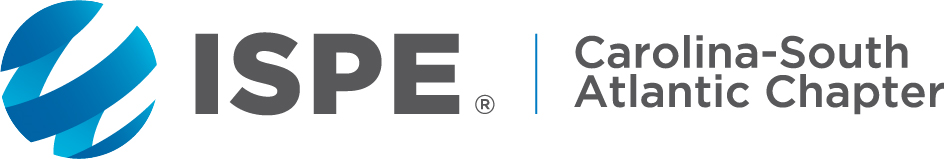 2020 Education Webinar Series # 2“Facility Management in the COVID-19 Environment”TO VIEW THIS WEBINAR, COPY AND PASTE THE LINK BELOW INTO YOUR BROWSER (works best with Chrome)https://attendee.gotowebinar.com/recording/8553411423798872075